         ERİŞKİN KEMİK İLİĞİ NAKİL ÜNİTESİ SİKLOFOFAMİD MOBİLİZASYON REJİMİ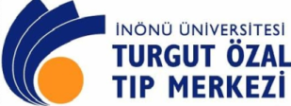 Ad-Soyadı: Ad-Soyadı: Ad-Soyadı: Ad-Soyadı: Tanı: Tanı: Tanı: Tanı: Tanı: Tanı: Tanı: Tanı: Tanı: Yaş /Cins:  Yaş /Cins:  Yaş /Cins:  Yaş /Cins:  Tedavi: Mobilizasyon REJİMİTedavi: Mobilizasyon REJİMİTedavi: Mobilizasyon REJİMİTedavi: Mobilizasyon REJİMİTedavi: Mobilizasyon REJİMİTedavi: Mobilizasyon REJİMİTedavi: Mobilizasyon REJİMİTedavi: Mobilizasyon REJİMİTedavi: Mobilizasyon REJİMİTanı tarihi: Tanı tarihi: Tanı tarihi: Tanı tarihi: Önceki tedaviler: Önceki tedaviler: Önceki tedaviler: Önceki tedaviler: Önceki tedaviler: Önceki tedaviler: Önceki tedaviler: Önceki tedaviler: Önceki tedaviler: Vücut yüzeyi:……….m2           Boy:… ………cm.                          Ağırlık:…………..kg.Vücut yüzeyi:……….m2           Boy:… ………cm.                          Ağırlık:…………..kg.Vücut yüzeyi:……….m2           Boy:… ………cm.                          Ağırlık:…………..kg.Vücut yüzeyi:……….m2           Boy:… ………cm.                          Ağırlık:…………..kg.Vücut yüzeyi:……….m2           Boy:… ………cm.                          Ağırlık:…………..kg.Vücut yüzeyi:……….m2           Boy:… ………cm.                          Ağırlık:…………..kg.Vücut yüzeyi:……….m2           Boy:… ………cm.                          Ağırlık:…………..kg.Vücut yüzeyi:……….m2           Boy:… ………cm.                          Ağırlık:…………..kg.Vücut yüzeyi:……….m2           Boy:… ………cm.                          Ağırlık:…………..kg.Vücut yüzeyi:……….m2           Boy:… ………cm.                          Ağırlık:…………..kg.Vücut yüzeyi:……….m2           Boy:… ………cm.                          Ağırlık:…………..kg.Vücut yüzeyi:……….m2           Boy:… ………cm.                          Ağırlık:…………..kg.Vücut yüzeyi:……….m2           Boy:… ………cm.                          Ağırlık:…………..kg.MOBİLİZASYON REJİMİ İLAÇ UYGULAMALARIMOBİLİZASYON REJİMİ İLAÇ UYGULAMALARIMOBİLİZASYON REJİMİ İLAÇ UYGULAMALARIMOBİLİZASYON REJİMİ İLAÇ UYGULAMALARIMOBİLİZASYON REJİMİ İLAÇ UYGULAMALARIMOBİLİZASYON REJİMİ İLAÇ UYGULAMALARIMOBİLİZASYON REJİMİ İLAÇ UYGULAMALARIMOBİLİZASYON REJİMİ İLAÇ UYGULAMALARIMOBİLİZASYON REJİMİ İLAÇ UYGULAMALARIMOBİLİZASYON REJİMİ İLAÇ UYGULAMALARIMOBİLİZASYON REJİMİ İLAÇ UYGULAMALARIMOBİLİZASYON REJİMİ İLAÇ UYGULAMALARIMOBİLİZASYON REJİMİ İLAÇ UYGULAMALARITedavi GünlerTarihİLAÇLARİLAÇLARİLAÇLARİLAÇLARAntibiyotikAntibiyotikTransfüzyonTransfüzyonTransfüzyonKilo takibiATEŞ COTedavi GünlerTarihSiklofosfamid4 g/m2/günMesna5 x 1 g/m2  (5 doz /gün)Mesna5 x 1 g/m2  (5 doz /gün)G-CSF 2 x 5 µg/kg/ günEritrosit süsp.Trombosit süsp.TDPKilo takibiATEŞ CO1            ++     +     ++     +     +2        +     +        +     +345+6+7+8+9+10+11+12±13±14±15±16±17±18±19±20±21±Siklofosfamid:  Toplam ……..……..…g/gün siklofosfamid 1000 ml SF içerisinde 2-3 saatte verilecek.Mesna ( Uromitexan):  Toplam ……………...g/gün. Toplam Uromitexan dozu 5’e bölünerek verilecek.  Uromitexan her uygulamada 100 ml SF içerisinde 10-15 dakikada verilecek.    Uromitexan’ın uygulama şekli: Doz:  Siklofosfamid  infüzyonundan hemen önce Doz:  Siklofosfamid infüzyon bitiminden 1 saat sonra Doz: Siklofosfamid infüzyon bitiminden 4 saat sonraDoz: Siklofosfamid infüzyon bitiminden 8 saat sonraDoz: Siklofosfamid infüzyon bitiminden 11 saat sonra G-CSF: 12 saat ara ile SC olarak 2x5 µg/kg/ gün (D+5  WBC ≥10x109/L, aferezin son günü)Siklofosfamid:  Toplam ……..……..…g/gün siklofosfamid 1000 ml SF içerisinde 2-3 saatte verilecek.Mesna ( Uromitexan):  Toplam ……………...g/gün. Toplam Uromitexan dozu 5’e bölünerek verilecek.  Uromitexan her uygulamada 100 ml SF içerisinde 10-15 dakikada verilecek.    Uromitexan’ın uygulama şekli: Doz:  Siklofosfamid  infüzyonundan hemen önce Doz:  Siklofosfamid infüzyon bitiminden 1 saat sonra Doz: Siklofosfamid infüzyon bitiminden 4 saat sonraDoz: Siklofosfamid infüzyon bitiminden 8 saat sonraDoz: Siklofosfamid infüzyon bitiminden 11 saat sonra G-CSF: 12 saat ara ile SC olarak 2x5 µg/kg/ gün (D+5  WBC ≥10x109/L, aferezin son günü)Siklofosfamid:  Toplam ……..……..…g/gün siklofosfamid 1000 ml SF içerisinde 2-3 saatte verilecek.Mesna ( Uromitexan):  Toplam ……………...g/gün. Toplam Uromitexan dozu 5’e bölünerek verilecek.  Uromitexan her uygulamada 100 ml SF içerisinde 10-15 dakikada verilecek.    Uromitexan’ın uygulama şekli: Doz:  Siklofosfamid  infüzyonundan hemen önce Doz:  Siklofosfamid infüzyon bitiminden 1 saat sonra Doz: Siklofosfamid infüzyon bitiminden 4 saat sonraDoz: Siklofosfamid infüzyon bitiminden 8 saat sonraDoz: Siklofosfamid infüzyon bitiminden 11 saat sonra G-CSF: 12 saat ara ile SC olarak 2x5 µg/kg/ gün (D+5  WBC ≥10x109/L, aferezin son günü)Siklofosfamid:  Toplam ……..……..…g/gün siklofosfamid 1000 ml SF içerisinde 2-3 saatte verilecek.Mesna ( Uromitexan):  Toplam ……………...g/gün. Toplam Uromitexan dozu 5’e bölünerek verilecek.  Uromitexan her uygulamada 100 ml SF içerisinde 10-15 dakikada verilecek.    Uromitexan’ın uygulama şekli: Doz:  Siklofosfamid  infüzyonundan hemen önce Doz:  Siklofosfamid infüzyon bitiminden 1 saat sonra Doz: Siklofosfamid infüzyon bitiminden 4 saat sonraDoz: Siklofosfamid infüzyon bitiminden 8 saat sonraDoz: Siklofosfamid infüzyon bitiminden 11 saat sonra G-CSF: 12 saat ara ile SC olarak 2x5 µg/kg/ gün (D+5  WBC ≥10x109/L, aferezin son günü)Siklofosfamid:  Toplam ……..……..…g/gün siklofosfamid 1000 ml SF içerisinde 2-3 saatte verilecek.Mesna ( Uromitexan):  Toplam ……………...g/gün. Toplam Uromitexan dozu 5’e bölünerek verilecek.  Uromitexan her uygulamada 100 ml SF içerisinde 10-15 dakikada verilecek.    Uromitexan’ın uygulama şekli: Doz:  Siklofosfamid  infüzyonundan hemen önce Doz:  Siklofosfamid infüzyon bitiminden 1 saat sonra Doz: Siklofosfamid infüzyon bitiminden 4 saat sonraDoz: Siklofosfamid infüzyon bitiminden 8 saat sonraDoz: Siklofosfamid infüzyon bitiminden 11 saat sonra G-CSF: 12 saat ara ile SC olarak 2x5 µg/kg/ gün (D+5  WBC ≥10x109/L, aferezin son günü)Siklofosfamid:  Toplam ……..……..…g/gün siklofosfamid 1000 ml SF içerisinde 2-3 saatte verilecek.Mesna ( Uromitexan):  Toplam ……………...g/gün. Toplam Uromitexan dozu 5’e bölünerek verilecek.  Uromitexan her uygulamada 100 ml SF içerisinde 10-15 dakikada verilecek.    Uromitexan’ın uygulama şekli: Doz:  Siklofosfamid  infüzyonundan hemen önce Doz:  Siklofosfamid infüzyon bitiminden 1 saat sonra Doz: Siklofosfamid infüzyon bitiminden 4 saat sonraDoz: Siklofosfamid infüzyon bitiminden 8 saat sonraDoz: Siklofosfamid infüzyon bitiminden 11 saat sonra G-CSF: 12 saat ara ile SC olarak 2x5 µg/kg/ gün (D+5  WBC ≥10x109/L, aferezin son günü)Siklofosfamid:  Toplam ……..……..…g/gün siklofosfamid 1000 ml SF içerisinde 2-3 saatte verilecek.Mesna ( Uromitexan):  Toplam ……………...g/gün. Toplam Uromitexan dozu 5’e bölünerek verilecek.  Uromitexan her uygulamada 100 ml SF içerisinde 10-15 dakikada verilecek.    Uromitexan’ın uygulama şekli: Doz:  Siklofosfamid  infüzyonundan hemen önce Doz:  Siklofosfamid infüzyon bitiminden 1 saat sonra Doz: Siklofosfamid infüzyon bitiminden 4 saat sonraDoz: Siklofosfamid infüzyon bitiminden 8 saat sonraDoz: Siklofosfamid infüzyon bitiminden 11 saat sonra G-CSF: 12 saat ara ile SC olarak 2x5 µg/kg/ gün (D+5  WBC ≥10x109/L, aferezin son günü)Siklofosfamid:  Toplam ……..……..…g/gün siklofosfamid 1000 ml SF içerisinde 2-3 saatte verilecek.Mesna ( Uromitexan):  Toplam ……………...g/gün. Toplam Uromitexan dozu 5’e bölünerek verilecek.  Uromitexan her uygulamada 100 ml SF içerisinde 10-15 dakikada verilecek.    Uromitexan’ın uygulama şekli: Doz:  Siklofosfamid  infüzyonundan hemen önce Doz:  Siklofosfamid infüzyon bitiminden 1 saat sonra Doz: Siklofosfamid infüzyon bitiminden 4 saat sonraDoz: Siklofosfamid infüzyon bitiminden 8 saat sonraDoz: Siklofosfamid infüzyon bitiminden 11 saat sonra G-CSF: 12 saat ara ile SC olarak 2x5 µg/kg/ gün (D+5  WBC ≥10x109/L, aferezin son günü)Siklofosfamid:  Toplam ……..……..…g/gün siklofosfamid 1000 ml SF içerisinde 2-3 saatte verilecek.Mesna ( Uromitexan):  Toplam ……………...g/gün. Toplam Uromitexan dozu 5’e bölünerek verilecek.  Uromitexan her uygulamada 100 ml SF içerisinde 10-15 dakikada verilecek.    Uromitexan’ın uygulama şekli: Doz:  Siklofosfamid  infüzyonundan hemen önce Doz:  Siklofosfamid infüzyon bitiminden 1 saat sonra Doz: Siklofosfamid infüzyon bitiminden 4 saat sonraDoz: Siklofosfamid infüzyon bitiminden 8 saat sonraDoz: Siklofosfamid infüzyon bitiminden 11 saat sonra G-CSF: 12 saat ara ile SC olarak 2x5 µg/kg/ gün (D+5  WBC ≥10x109/L, aferezin son günü)Siklofosfamid:  Toplam ……..……..…g/gün siklofosfamid 1000 ml SF içerisinde 2-3 saatte verilecek.Mesna ( Uromitexan):  Toplam ……………...g/gün. Toplam Uromitexan dozu 5’e bölünerek verilecek.  Uromitexan her uygulamada 100 ml SF içerisinde 10-15 dakikada verilecek.    Uromitexan’ın uygulama şekli: Doz:  Siklofosfamid  infüzyonundan hemen önce Doz:  Siklofosfamid infüzyon bitiminden 1 saat sonra Doz: Siklofosfamid infüzyon bitiminden 4 saat sonraDoz: Siklofosfamid infüzyon bitiminden 8 saat sonraDoz: Siklofosfamid infüzyon bitiminden 11 saat sonra G-CSF: 12 saat ara ile SC olarak 2x5 µg/kg/ gün (D+5  WBC ≥10x109/L, aferezin son günü)Siklofosfamid:  Toplam ……..……..…g/gün siklofosfamid 1000 ml SF içerisinde 2-3 saatte verilecek.Mesna ( Uromitexan):  Toplam ……………...g/gün. Toplam Uromitexan dozu 5’e bölünerek verilecek.  Uromitexan her uygulamada 100 ml SF içerisinde 10-15 dakikada verilecek.    Uromitexan’ın uygulama şekli: Doz:  Siklofosfamid  infüzyonundan hemen önce Doz:  Siklofosfamid infüzyon bitiminden 1 saat sonra Doz: Siklofosfamid infüzyon bitiminden 4 saat sonraDoz: Siklofosfamid infüzyon bitiminden 8 saat sonraDoz: Siklofosfamid infüzyon bitiminden 11 saat sonra G-CSF: 12 saat ara ile SC olarak 2x5 µg/kg/ gün (D+5  WBC ≥10x109/L, aferezin son günü)Siklofosfamid:  Toplam ……..……..…g/gün siklofosfamid 1000 ml SF içerisinde 2-3 saatte verilecek.Mesna ( Uromitexan):  Toplam ……………...g/gün. Toplam Uromitexan dozu 5’e bölünerek verilecek.  Uromitexan her uygulamada 100 ml SF içerisinde 10-15 dakikada verilecek.    Uromitexan’ın uygulama şekli: Doz:  Siklofosfamid  infüzyonundan hemen önce Doz:  Siklofosfamid infüzyon bitiminden 1 saat sonra Doz: Siklofosfamid infüzyon bitiminden 4 saat sonraDoz: Siklofosfamid infüzyon bitiminden 8 saat sonraDoz: Siklofosfamid infüzyon bitiminden 11 saat sonra G-CSF: 12 saat ara ile SC olarak 2x5 µg/kg/ gün (D+5  WBC ≥10x109/L, aferezin son günü)Siklofosfamid:  Toplam ……..……..…g/gün siklofosfamid 1000 ml SF içerisinde 2-3 saatte verilecek.Mesna ( Uromitexan):  Toplam ……………...g/gün. Toplam Uromitexan dozu 5’e bölünerek verilecek.  Uromitexan her uygulamada 100 ml SF içerisinde 10-15 dakikada verilecek.    Uromitexan’ın uygulama şekli: Doz:  Siklofosfamid  infüzyonundan hemen önce Doz:  Siklofosfamid infüzyon bitiminden 1 saat sonra Doz: Siklofosfamid infüzyon bitiminden 4 saat sonraDoz: Siklofosfamid infüzyon bitiminden 8 saat sonraDoz: Siklofosfamid infüzyon bitiminden 11 saat sonra G-CSF: 12 saat ara ile SC olarak 2x5 µg/kg/ gün (D+5  WBC ≥10x109/L, aferezin son günü)